2.3 Hygiène des alimentsTon sandwich était-il contaminé ?
Document de travail élève (DTE1)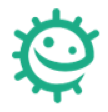 Mes observationsAprès avoir préparé le sandwich, j’ai trouvé des bactéries :sur le pouletsur la saladesur les tomatessur le fromagesur le painsur la planche à découpersur mes mainsautre part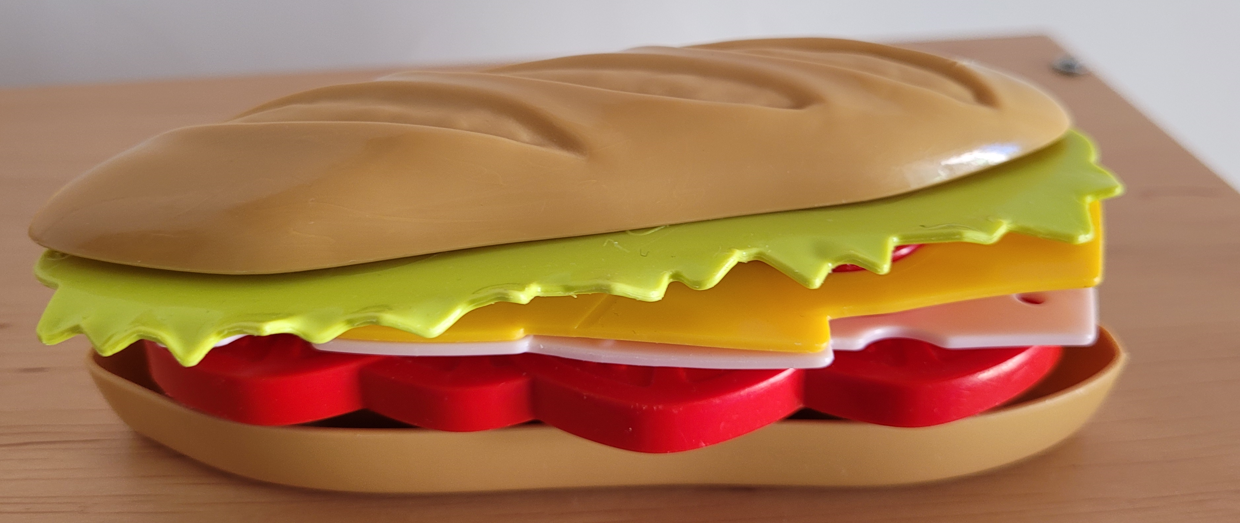 Comment ces endroits ont-ils pu être contaminés selon toi (rappel : au départ les bactéries étaient sur le poulet cru) ?Mes conclusionsSi l’on ne se lave pas les mains après avoir touché le poulet cru, qu’est-ce qui pourrait arriver ?______________________________________________________________________________________________________________________________________________________Comment peut-on empêcher les bactéries du poulet cru de contaminer d’autres endroits ?____________________________________________________________________________________________________________________________________________________________________________________________________________________________________________________________________________________________________________Si quelqu’un mangeait un sandwich avec les bactéries dedans, qu’est-ce qui pourrait arriver ?______________________________________________________________________________________________________________________________________________________